Scenarios in section merging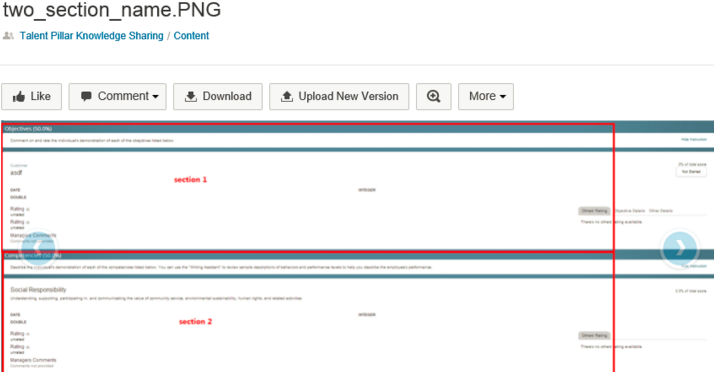 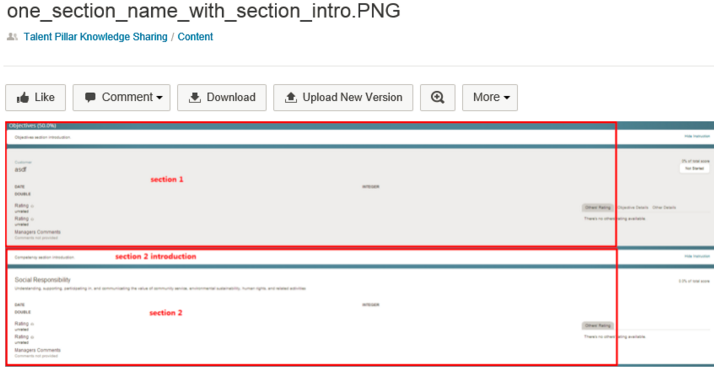 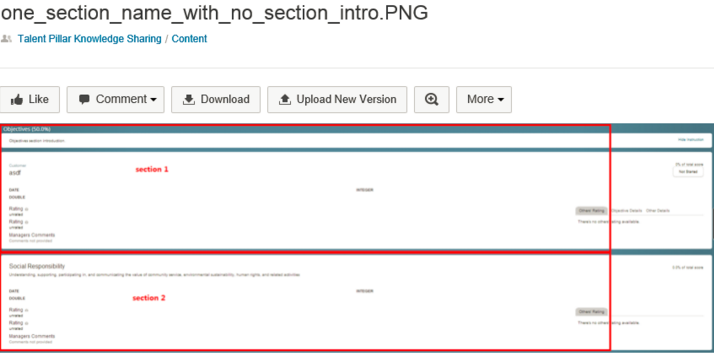 